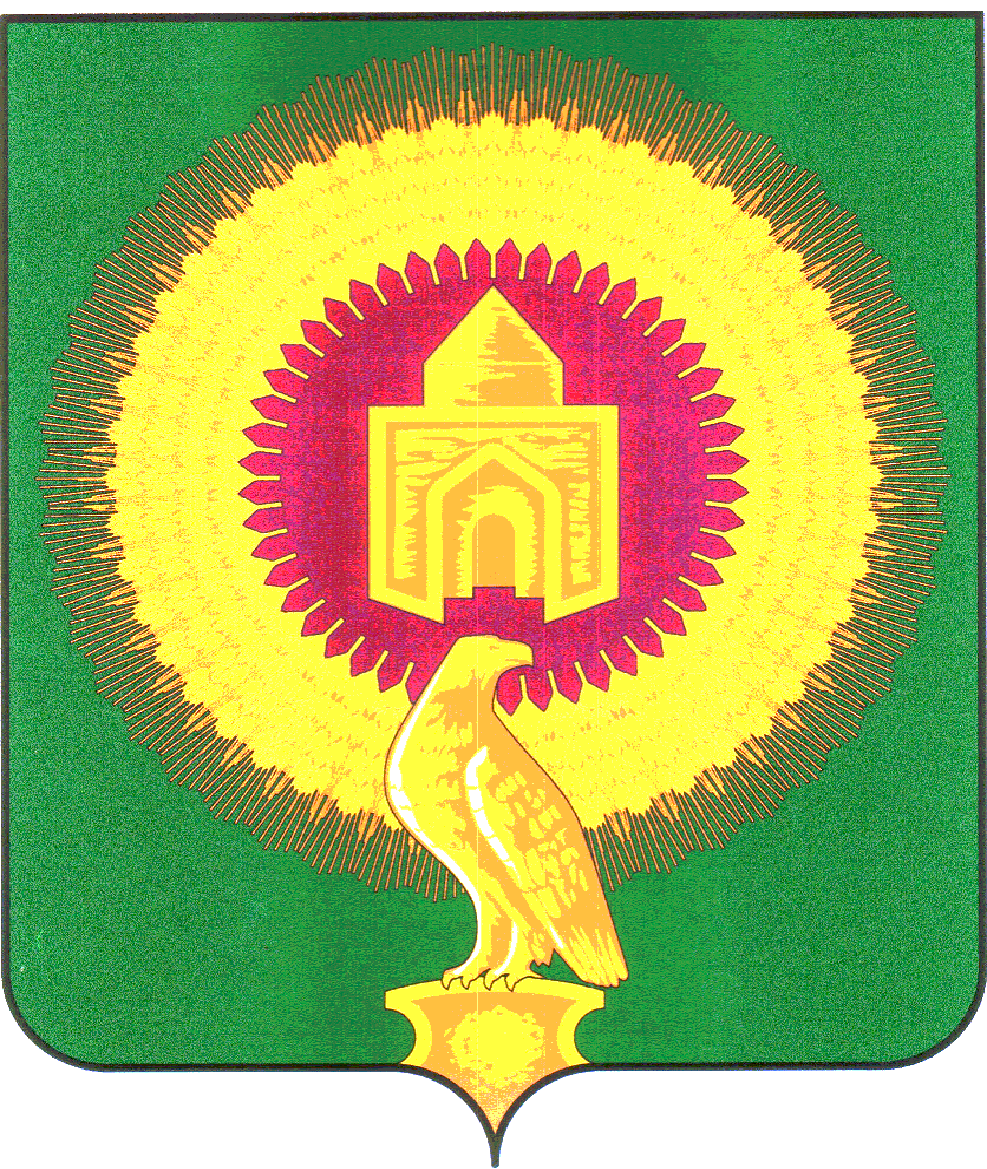 О предварительных итогахсоциально-экономическогоразвития Казановскогосельского поселения за9 месяцев 2023 года и ожидаемыеитоги социально-экономическогоразвития Казановскогосельского поселения за 2023 годВ целях разработки проекта бюджета Казановского сельского поселения на 2024 год и на плановый период 2025 и 2026 годов Варненского муниципального района, в соответствии с требованиями ст.184.2 Бюджетного Кодекса Российской Федерации и Положения «О бюджетном процессе в Казановском сельском поселении», утвержденного решением Совета депутатов, Администрация Казановского сельского поселенияПОСТАНОВЛЯЕТ:1. Утвердить предварительные итоги социально-экономического развития Казановского сельского поселения за 9 месяцев 2023 года и ожидаемые итоги социально-экономического развития Казановского сельского поселения за 2023 год согласно приложения № 1 к настоящему постановлению.2.Настоящее постановление подлежит официальному опубликованию на официальном сайте Администрации Казановского сельского поселения.3. Контроль за исполнением настоящего постановления оставляю за собой.Глава Казановскогосельского поселения 							Т.Н.КоломыцеваПриложение № 1к постановлениюКазановского сельского поселенияВарненского муниципального районаЧелябинской областиот 06.10.2022г. № 33Предварительные итогисоциально-экономического развития Казановскогосельского поселенияза 9 месяцев 2023 года и ожидаемые итоги социально-экономического развития Казановскогосельского поселения за 2023 годПредварительные итоги социально-экономического развития Казановскогосельского поселения за 9 месяцев 2023 года отражают меры, направленные на повышение уровня и качества жизни населения через осуществление полномочий по решению вопросов местного значения в соответствии с Федеральным законом от 06.10.2003г. № 131-ФЗ «Об общих принципах организации местного самоуправления в РФ», и разработаны в соответствии с прогнозом социально-экономического развития территории.За основу при разработке итогов взяты статистические отчетные данные и оперативные данные текущего года об исполнении бюджета Казановского сельского поселения.Деятельность Администрации Казановского сельского поселения в текущем финансовом году, как и в прежние годы была направлена на удержание положительной динамики развития экономики, на повышение деловой и инвестиционной активности как базы для устойчивого наполнения бюджета Казановского сельского поселения (далее – бюджет поселения), улучшение ситуации в социальной сфере, на комфортность проживания на территории Казановского сельского поселения (далее – поселение).В течение 9 месяцев 2023 года сохранялась стабильная социально-экономическая ситуация в поселении. Принимались необходимые меры для обеспечения нормальных условий для проживания жителей поселения, их социальной защиты и поддержки, соблюдения на территории поселения общественной безопасности и правопорядка.Из-за суженного спектра возможностей трудоустройства происходит интенсивная миграция. Доля неработающего населения в Казановском сельском поселении в трудоспособном возрасте достаточно высока и не может не сказываться на социально-экономической сфере поселения. А это ведет в свою очередь, к тому, что бюджет поселения не получает денежные средства, которые формируются за счет поступления от НДФЛ работников занятых в организациях поселения. Проведенный анализ демографического потенциала поселения, и вопросов занятости трудоспособного населения показывает, что затронутые проблемы являются сложными и весьма противоречивыми, тесно связаны с экономикой и бюджетом поселения, и их необходимо учитывать при решении задач комплексного территориального развития.В Казановском сельском поселении в соответствии с требованиями БК РФ и Министерства Финансов РФ формируется реестр расходных обязательств, который является источником информации обо всех действующих обязательствах Казановского сельского поселения.- проводятся мероприятия по повышению собираемости налогов на территории поселения. На собраниях проводилась разъяснительная работа о важности поступления налогов для бюджета поселения, о необходимости погашения задолженности по налогам.- проводится работа по выявлению объектов недвижимости, не зарегистрированных в органах осуществляющих технический учет и государственную регистрацию прав на недвижимость.-ведется совместная работа с налоговыми органами. Поселению предоставляются сведения о физических лицах, имеющих задолженность по земельному налогу, налогу на имущество физических лиц.Несмотря на меры, принимаемые органами местного самоуправления поселения в области бюджетной и налоговой политики, остаются нерешенными следующие проблемы:- неполнота сведений о владельцах и правообладателях земельных участков негативно отражаются на начислении и поступлении земельного налога в местный бюджет, в тоже время часть земель сельскохозяйственного назначения в настоящее время выделено дольщикам, земельные паи которыми не оформлены, а следовательно нет начисления земельного налога на эти участки.- налогообложение имущества граждан по инвентаризационной стоимости устарело и зачастую приводит к серьезным диспропорциям в налогообложении, а также подрывает доходную базу местного бюджета.По итоговой характеристике социально-экономического развития, поселение имеет потенциал развития с привлечением средств вышестоящих бюджетов обеспечить минимальные стандарты жизни населения, что приведет в будущем к повышению инвестиционной привлекательности территории. Сдерживающим фактором в реализации инвестиционной политики является отсутствие инвестиционных площадок с полной необходимой инфраструктурой, поэтому потенциальным инвесторам необходимы значительные инвестиции для обустройства инженерной инфраструктуры.Сеть культурно-досуговых учреждений поселения представлена 1 библиотекой и 1 сельским домом культуры. Основными направлениями деятельности библиотеки являются информационное, краеведческое, художественно-эстетическое, культурно-просветительское направления, патриотическое воспитание, а также организация досуга населения. В 2023 году продолжена работа по улучшению условий для массового отдыха населения. Проведены массовые мероприятия, посвященные Дню Победы, Дню села, Дню пожилого человека и к другим праздничным датам.Приоритетными направлениями развития спорта является: создание условий для занятий населения физической культурой и спортом, приобщение молодежи и подростков к активному занятию спортом, к формированию здорового образа жизни. Население поселения обслуживается одним фельдшерско-акушерским пунктом. В ФАПе проводятся регулярные профилактические осмотры всех возрастных категорий граждан выездной бригадой врачей- специалистов.Услуги по оказанию почтовой связи в поселении оказывает отделение почтамта филиала ФГУП «Почта России». Почтовое отделение оказывает традиционные виды услуг. Важная функция, выполняемая почтой, - прием коммунальных и налоговых платежей, выплата пенсий, социальной помощи (субсидий, ЕДВ, пособий).В торговой сети широко представлен ассортимент продуктовых и промышленных товаров, бакалей. Насыщенность продуктовыми и промышленными товарами в основном удовлетворяет спрос населения.В 2023 году штатная численность муниципальных служащих в Администрации поселения составляет 1 единицу. За 9 месяцев 2023 года поступило 15 обращений граждан, из них письменных 2, принято 34 постановления, 62 распоряжения, проведено 12 заседаний Совета депутатов, где обсуждались вопросы исполнения бюджета сельского поселения, вопросы экономической, хозяйственной деятельности, борьбы с коррупцией, 1 собрание граждан.В органы местного самоуправления за 9 месяцев 2023 года по различным вопросам обратились 15 граждан.Для обеспечения первичных мер пожарной безопасности и защите населения и территории от чрезвычайных ситуаций природного и техногенного характера поселения за 9 месяцев 2023 года проводились собрания с гражданами. На реализацию данных мероприятий направлено 11,01тыс.рублей, исполнено из них 11,01 тыс. руб. Администрацией поселения в рамках муниципальной программы «Содержание, ремонт и капитальный ремонт автомобильных дорог общего пользования Варненского муниципального района Челябинской области»за 9 месяцев текущего года на содержание дорог направлены средства районного бюджета в размере 133,85тыс. рублей, исполнено из них 61,89тыс.рублей. В рамках муниципальной программы «Повышение безопасности дорожного движения и создание безопасных условий для движения пешеходов в Варненском муниципальном районе Челябинской области» были направлены средства бюджета районав сумме 611,49тыс. рублей, исполнено из них 611,49 тыс.рублей. Ожидаемое исполнение за 2023 год по содержанию автомобильных дорог и безопасности дорожного движения в сумме 745,34тыс.рублей.За 9 месяцев 2023 года Администрацией поселения была проделана работа по благоустройству и обустройству поселения. Постоянно в летний период производится скос травы, кронирование деревьев, посадка и полив деревьев, цветов, уборка мусора. Из бюджета Казановского сельского поселения на данные цели было направлено 197,33тыс.рублей.В части организации освещения улиц осуществляется систематический контроль за освещением населенных пунктов, замена ламп и ремонт электроприборов уличного освещения. Администрацией поселения заключен договор на ремонт уличного освещения.Для создания условий массового отдыха жителей поселения и организации обустройства мест массового отдыха проведены мероприятия по благоустройству территории поселения. Показатели бюджетной обеспеченности являются основой прогноза социально-экономического развития поселения, в данных показателях увязывается как экономическая составляющая бюджета – в части прогноза объема доходов и расходов муниципального образования, так и основополагающая социальная составляющая.Доходная часть бюджета поселения в 2023 году сформирована из налоговых и неналоговых доходов и безвозмездных поступлений в объеме равном 5141,74 тыс. руб. Фактически за 9 месяцев 2023 года исполнение доходной части составило 4360,76 тыс. руб., или 84,81 % к плановым показателям бюджета поселения.Налоговые и не налоговые доходы:- налог на доходы физических лиц –7,59 тыс.рублей (план –11,81тыс.рублей)- ЕСХ– 18,08 тыс.рублей(план –0,00тыс.рублей)-земельный налог – 527,51 тыс. рублей (план – 475,00тыс.рублей)- налог на имущество – 20,05 тыс.рублей (план – 51,00тыс.рублей)- гос.пошлина – 0,00 тыс.рублей (план – 5,20 тыс.рублей)- аренда имущества – 138,27 тыс.рублей (план – 280,50 тыс.рублей)- доходы от оказания платных услуг и компенсации затрат государства– 17,44 тыс.рублей (план – 400,00тыс.рублей)- прочие доходы – 1,27 тыс. рублей (план- 0,00 тыс. рублей)Безвозмездные поступления:- Дотации бюджетам сельских поселений на выравнивание бюджетной обеспеченности из бюджетов муниципальных районов –1739,90тыс.рублей(план 1739,90тыс.рублей)-Субвенции бюджетам сельских поселений на выполнение передаваемых полномочий субъектов Российской Федерации- 128,61 тыс.рублей (план 161,54 тыс.рублей)-Межбюджетные трансферты, передаваемые бюджетам сельских поселений из бюджетов муниципальных районов на осуществление части полномочий по решению вопросов местного значения в соответствии с заключенными соглашениями – 674,54 тыс.рублей (план 752,35 тыс.рублей)-Прочие межбюджетные трансферты, передаваемые бюджетам сельских поселений- 1 087,50 тыс.рублей (план 1 264,45 тыс.рублей)По ожидаемой оценке за 2023 год исполнение доходной части бюджета поселения будет исполнено в полном объеме.Фактическое выполнение плановых показателей расходной части бюджета поселения за 9 месяцев 2023 года 3900,07 тыс. рублей73,66процента от плановых показателей; по предварительной оценке план по расходам по окончании года будет выполнен ориентировочно на 100 %.Администрацией поселения создан сайт поселения, на котором размещаются нормативно-правовые акты органов местного самоуправления, освещается жизнь поселения, размещаются объявления.Работа Администрации поселения совместно с руководителями организаций и учреждений, предпринимателями будет направлена на сосредоточение усилий в решении главных задач: признания территории Казановского сельского поселения – территорией комфортного проживания, труда и отдыха населения, формирования здорового образа жизни населения, развития сельского хозяйства, совершенствования системы местного самоуправления.АДМИНИСТРАЦИЯКАЗАНОВСКОГО СЕЛЬСКОГО ПОСЕЛЕНИЯВАРНЕНСКОГО МУНИЦИПАЛЬНОГО РАЙОНАЧЕЛЯБИНСКОЙ ОБЛАСТИПОСТАНОВЛЕНИЕот 06.10.2023г.        № 33